19. 10. Anglický jazyk 8. třída (obě skupiny)Milí osmáci,posíláme Vám zadání práce za pondělní hodinu (19. 10.). Jedná se o srovnávání dvou věcí (comparatives). Pravidla pro tvoření comparatives již znáte, zapisovali jste si je do školního sešitu, dále je najdete v pracovním sešitě na straně 70.  Zkuste samostatně vypracovat obě cvičení z přiloženého pracovního listu do sešitu Practising a mějte je připravené na úterní hodinu, která bude probíhat prostřednictvím MS Teams. V této hodině si cvičení zkontrolujeme a vyjasníme si případné problémy.S přáním hezkého dne,BF a JM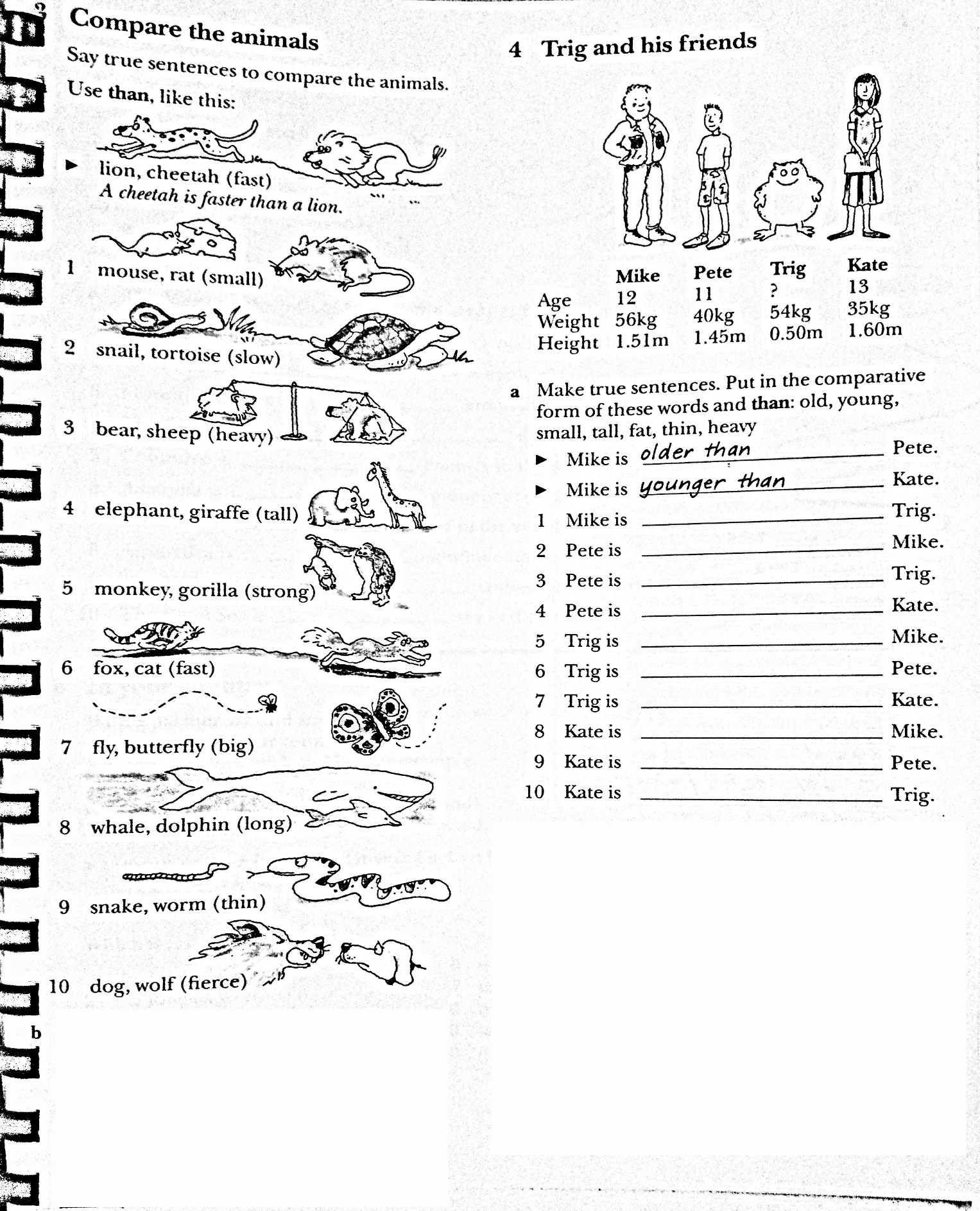 